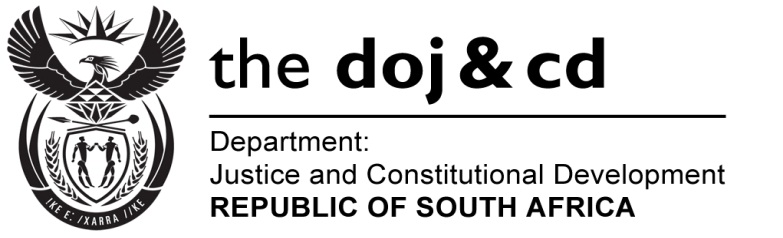 NATIONAL ASSEMBLYQUESTION FOR WRITTEN REPLYPARLIAMENTARY QUESTION NO: 635DATE OF QUESTION: 17MARCH 2017DATE OF SUBMISSION: 03 APRIL 2017Adv G Breytenbach (DA) to ask the Minister of Justice and Correctional Services:Whether a criminal charge of rape has been placed on the court roll against a certain person (name and details furnished); if so, how has he advised the President of the Republic, Mr Jacob G Zuma, to proceed in this instance? REPLY:Neither the National Prosecuting Authority nor the South African Police Services are aware of such a complaint. 